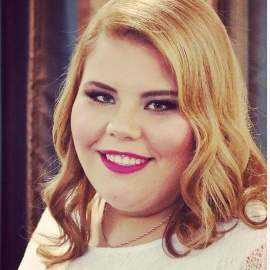 INFORME MENSUAL – DIRECCIÓN GENERAL BRIANDA VIVIAN MARTÍNEZENEROElaboró: Grecia Karely Madonia RiveraJefa de Área                                     Instituto Sonorense de la JuventudInstituto Sonorense de la JuventudInstituto Sonorense de la JuventudBrianda Vivian MartínezBrianda Vivian MartínezBrianda Vivian MartínezEJE DEL PED2016-2021DESCRIPCIÓN DEACCIONES RELEVANTESIMPACTODIRECTO O ESPERADOE INVERSIÓNIMPACTODIRECTO O ESPERADOE INVERSIÓNEE-4Por parte del programa jóvenes sonorenses de 100 se recibió a Jung Ran Lim, Jorge Brown y Peter Stephens, directora de Programas de Liderazgo Internacional de The Washington Center, Director Ejecutivo de Advanced Leadership Foundation y Vicepresidente en Norteamérica de IDE Group, quienes impartieron capacitación del programa educativo que recibirán en Washington D.C.Gracias a la capacitación recibida, los 50 jóvenes sonorenses conocieron acerca del programa educativo para orientar sus proyectos, y así conocer sobre las organizaciones gubernamentales y no gubernamentales que Washington Center ofrece para desarrollar sus proyectos.Gracias a la capacitación recibida, los 50 jóvenes sonorenses conocieron acerca del programa educativo para orientar sus proyectos, y así conocer sobre las organizaciones gubernamentales y no gubernamentales que Washington Center ofrece para desarrollar sus proyectos.EE-4Gira de trabajo a los municipios de Magdalena y Nogales con el taller de "Branding personal", impartido por la Ing. Martha Huerta.Con talleres como este, ayudamos a que los jóvenes que presenciaron el taller, se puedan incursionar a la vida laboral.Con talleres como este, ayudamos a que los jóvenes que presenciaron el taller, se puedan incursionar a la vida laboral.